Logic Model Template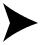 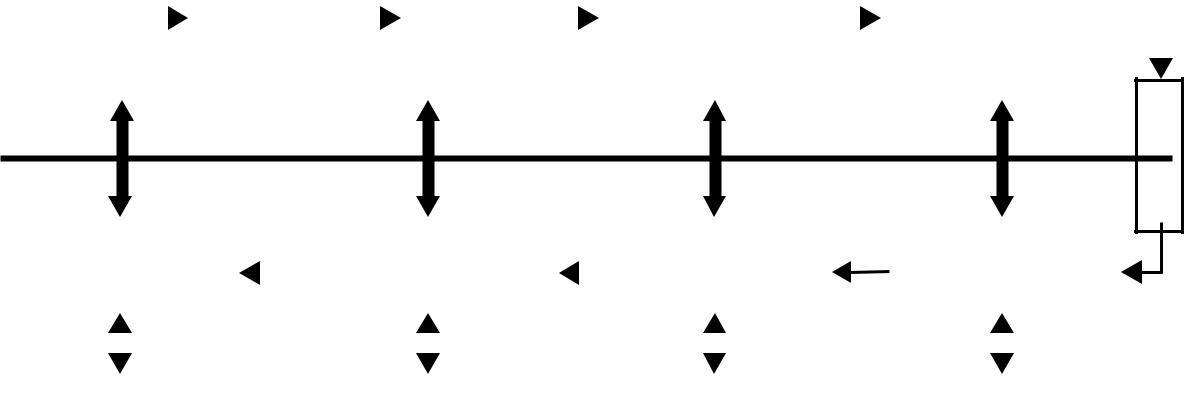 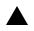 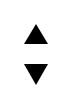 OperationsOperationsOperationsOperationsOperationsOperationsOperationsOperationsCustomersProgramProgramProgramProgramandEndEndInputsActivitiesOutputsIntermediateOutcomesOutcomesOutcomesMissionManagementManagementManagementManagementAnnualAnnualAnnualAnnualIntermediateIntermediateIntermediateIntermediateStrategicStrategicStrategicStrategicObjectivesObjectivesObjectivesObjectivesGoalsGoalsGoalsGoalsGoalsGoalsGoalsGoalsGoalsGoalsGoalsGoalsManagementManagementManagementManagementAnnualAnnualAnnualAnnualIntermediateIntermediateIntermediateIntermediateLong-TermLong-TermLong-TermLong-TermMeasuresMeasuresMeasuresMeasuresMeasuresMeasuresMeasuresMeasuresMeasuresMeasuresMeasuresMeasuresMeasuresMeasuresMeasuresMeasuresEvidenceEvidenceEvidenceEvidenceEvidenceEvidenceEvidenceEvidenceEvidenceEvidenceEvidenceEvidenceEvidenceEvidenceEvidenceEvidenceExternal FactorsExternal FactorsExternal FactorsExternal FactorsExternal FactorsExternal FactorsExternal FactorsExternal FactorsExternal FactorsExternal FactorsExternal FactorsExternal FactorsRAND TR370-1.2RAND TR370-1.2RAND TR370-1.2RAND TR370-1.2RAND TR370-1.2RAND TR370-1.2RAND TR370-1.2